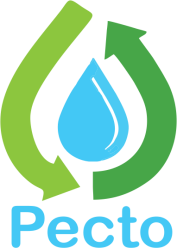                             Pecto d.o.o , Ulica Samostalnog Bataljuna 2, 23223  Škabrnja,OIB: 92000506221Pecto d.o.o. tvrtka upisana kod trgovačkog suda u Zadru 04.03.2015.Temeljni kapital iznosi 200.000,00kn uplaćen je u cijelosti.              Direktor: Stipe Brkić, Poslovna banka: HRVATSKA POŠTANSKA BANKA, IBAN: HR6623900011100903384   OBAVIJEST  O  PROVOĐENJU ADULTICIDNE  DEZINSEKCIJEObavještavamo  vas da će se u noći   07.09.2022/ 08.09.2022  radi izrazito povoljnih uvjeta za razmnožavanje letećih insekata u ovo doba godine  na području Općine Vir  provoditi  preventivne  mjere  ADULTICIDNE DEZINSEKCIJE ( suzbijanje letećih insekata ).Mjere adulticidne dezinsekcije će se provoditi prizemnom  ULV metodom hladnog  zamagljivanja  sa vozila koje se sporo kreće i ima rotacijsko svjetlo.Kako bi se zadane mjere provele uspješno  potrebna  je suradnja svih mještana Općine Vir.Mještani bi se trebali pridržavati sljedećih uputa:Odstraniti svu stajaću vodu iz svojih dvorištaTreba obavijestiti pčelare o provođenju adulticidne dezinsekcije (bilo bi poželjno da pčelari drže svoje pčele zatvorene u košnicama)U terminu adulticidne dezinsekcije savjetuje se pojačan oprez u prometuU slučaju nepovoljnih vremenskih uvjeta akcija se prebacuje za sljedeći povoljan termin.                     Pecto  d.o.o.      Sanitarna  zaštitna  okoline                        deratizacija – dezinsekcija - dezinfekcija